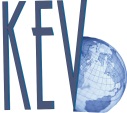 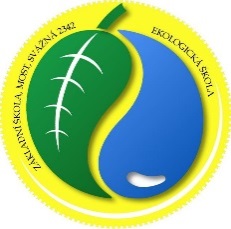 Klub ekologické výchovy Program 1.soustředění specializačního studia koordinátorů EV Ústeckého krajeTermín: 7.ledna 2015, 9.00Místo konání:  Základní škola,  Most, Svážná 2342, p. o.Přednášející: Doc. PaedDr. RNDr. Milada Švecová, CSc.Celkem: 10 hodinOrganizační pokyny: Dopravu a stravování si hradí účastníci sami.  Pokud by měl někdo zájem o oběd ve školní jídelně ve výši 60,- Kč, prosím o nahlášení do 19.12.2014. Na 1.soustředění předloží účastník: originál  přihlášky s podpisem účastníka a ředitele školy, fakturační údaje (nejlépe objednávky, kde musí být uvedeny i fakturační údaje) k vystavení faktury za studium, pokud si neplatíte kurz sami.9.00–10.00zahájení specializačního studiaorganizační pokyny , projednání časového a tematického harmonogramu kurzu, informace k e-learningu, témata závěrečných prací, informace k platbě kurzovného (pokud by někdo potřeboval uhradit do konce kalendářního roku 2014, prosím o zaslání fakturačních údajů k vystavení faktury mailem)10.00–12.00 Modul 2 - dokumenty EV, (legislativní, institucionální, příklady institucí a EV)- přehled a rozbor legislativních  dokumentů jako východisek pro EV- úrovně realizace EV (obec, kraj, stát, mezinárodní platforma)12.00–12.30Oběd (v režii účastníků)12.30–16.00Modul 2 přehled a rozbor závazných  učebních  dokumentů jako východisek pro EV    (RVP, ŠVP)16.00–17.00Individuální konzultace k tématům zadaných závěrečných prací (Modul 7) 